Il Portale dei Parchi, gestore del portale italiano delle destinazioni per visite d’istruzione, è lieto di presentarle il nuovo catalogo dedicato alle meraviglie ambientali della Campania.Rimanendo a sua disposizione per qualsiasi eventuale integrazione informativa, le ricordiamo che, da quest’anno, è disponibile anche un'innovativa proposta di Alternanza Scuola Lavoro composta da stage, presso la nostra sede in Campania, e visite d’istruzione nella medesima regione.Il Portale dei Parchi, gestore del portale italiano delle destinazioni per visite d’istruzione, è lieto di presentarle il nuovo catalogo dedicato alle meraviglie ambientali della Campania.Rimanendo a sua disposizione per qualsiasi eventuale integrazione informativa, le ricordiamo che, da quest’anno, è disponibile anche un'innovativa proposta di Alternanza Scuola Lavoro composta da stage, presso la nostra sede in Campania, e visite d’istruzione nella medesima regione.≡  PARCO NAZIONALE DEL VESUVIOCRATERE DEL VESUVIO ed ERUZIONE DEL 1944CRATERE DEL VESUVIO ed ERUZIONE DEL 1944L’itinerario proposto, composto di due percorsi distinti, consente di abbinare la visita del Gran Cono del Vesuvio, alla visione della ciclopica colata generata dall'ultima eruzione nel 1944. L'itinerario ha inizio con l'affascinante ascesa del Gran Cono. Raggiunto l'orlo craterico è possibile vedere il “tappo” di solida roccia che ostruisce il condotto di risalita del magma. Proseguendo si fa correre lo sguardo verso gli abitati della costa, il Golfo di Napoli e il percorso dell'immane colata generata dall'ultima eruzione. Terminata la visita del cratere si effettua un breve trasferimento motorizzato di circa 15 minuti. Il facile sentiero, che rappresenta la seconda fase dell'itinerario, consente di raggiungere la colata del 1944 generata nel corso dell'ultima eruzione.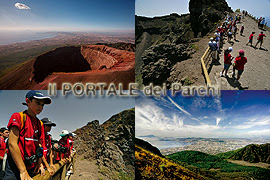 L’itinerario proposto, composto di due percorsi distinti, consente di abbinare la visita del Gran Cono del Vesuvio, alla visione della ciclopica colata generata dall'ultima eruzione nel 1944. L'itinerario ha inizio con l'affascinante ascesa del Gran Cono. Raggiunto l'orlo craterico è possibile vedere il “tappo” di solida roccia che ostruisce il condotto di risalita del magma. Proseguendo si fa correre lo sguardo verso gli abitati della costa, il Golfo di Napoli e il percorso dell'immane colata generata dall'ultima eruzione. Terminata la visita del cratere si effettua un breve trasferimento motorizzato di circa 15 minuti. Il facile sentiero, che rappresenta la seconda fase dell'itinerario, consente di raggiungere la colata del 1944 generata nel corso dell'ultima eruzione.[codice NAVV01] Gran Cono del Vesuvio + Colata del ‘44 ► 2 Visite guidate.[codice NAVV01] Gran Cono del Vesuvio + Colata del ‘44 ► 2 Visite guidate.11-18 anni  |  1/2 giornata  |  18,00 euro* [note: 10, 11]11-18 anni  |  1/2 giornata  |  18,00 euro* [note: 10, 11]CRATERE DEL VESUVIO e VALLE DELL’INFERNOCRATERE DEL VESUVIO e VALLE DELL’INFERNOL’itinerario proposto, composto da due percorsi distinti, consente di abbinare la visita del Gran Cono del Vesuvio, alla visione della c.d. Valle dell'Inferno, ovvero il fondo dell'antica caldera generata dallo sprofondamento del primigenio vulcano Somma. L'itinerario ha inizio con l'affascinante ascesa del Gran Cono. Raggiunto l'orlo craterico è possibile vedere il “tappo” di solida roccia che ostruisce il condotto di risalita del magma. Proseguendo si fa correre lo sguardo verso gli abitati della costa, il Golfo di Napoli e il percorso dell'immane colata generata dall'ultima eruzione. Terminata la visita del cratere si effettua un breve trasferimento a piedi, su strada asfaltata, di circa 10 minuti. Il sentiero della Valle dell’Inferno, che rappresenta la seconda fase dell'itinerario, e si svolge nella seconda metà della giornata, consente la visione di notevoli emergenze geomorfologiche e paesaggistiche tra le quali si segnalano: i dicchi, formatisi dall'intrusione di magma entro fratture dell'antico edificio vulcanico; uno svettante arco naturale posto alla sommità di un dicco; un'ampia balconata naturale che consente una veduta a volo d'uccello sul Golfo di Napoli.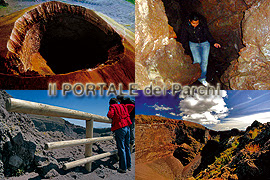 L’itinerario proposto, composto da due percorsi distinti, consente di abbinare la visita del Gran Cono del Vesuvio, alla visione della c.d. Valle dell'Inferno, ovvero il fondo dell'antica caldera generata dallo sprofondamento del primigenio vulcano Somma. L'itinerario ha inizio con l'affascinante ascesa del Gran Cono. Raggiunto l'orlo craterico è possibile vedere il “tappo” di solida roccia che ostruisce il condotto di risalita del magma. Proseguendo si fa correre lo sguardo verso gli abitati della costa, il Golfo di Napoli e il percorso dell'immane colata generata dall'ultima eruzione. Terminata la visita del cratere si effettua un breve trasferimento a piedi, su strada asfaltata, di circa 10 minuti. Il sentiero della Valle dell’Inferno, che rappresenta la seconda fase dell'itinerario, e si svolge nella seconda metà della giornata, consente la visione di notevoli emergenze geomorfologiche e paesaggistiche tra le quali si segnalano: i dicchi, formatisi dall'intrusione di magma entro fratture dell'antico edificio vulcanico; uno svettante arco naturale posto alla sommità di un dicco; un'ampia balconata naturale che consente una veduta a volo d'uccello sul Golfo di Napoli.[cod. NAVV02] Gran Cono del Vesuvio + Valle dell’Inferno ► 2 Visite guidate.[cod. NAVV02] Gran Cono del Vesuvio + Valle dell’Inferno ► 2 Visite guidate.11-18 anni  |  1 giornata  |  21,00 euro* [note: 7, 10, 11]11-18 anni  |  1 giornata  |  21,00 euro* [note: 7, 10, 11]VESUVIO SOTTO LE STELLEVESUVIO SOTTO LE STELLESpettacolari itinerari, serali o notturni, nel Parco Nazionale del Vesuvio che, con l'ausilio di torce elettriche fornite ai visitatori, consentono di attraversare, al calar della luce, alcuni dei luoghi più emozionanti del pianeta. Nel caso di escursioni che abbiano termine dopo il tramonto, l’attività si svolge esclusivamente lungo il sentiero, del Fiume di Lava. Quest’ultimo ha la durata di 1h 30m e consente di raggiungere la ciclopica colata lavica del 1944. Nel caso di escursioni serali, con termine prima del completo calar della luce, si può optare per un itinerario alternativo più lungo (2h 30m): la straordinaria Valle dell’Inferno. In entrambi i casi l’itinerario guidato consente, comunque, la visione di una fiabesca visione notturna, a volo d'uccello, sul Golfo di Napoli.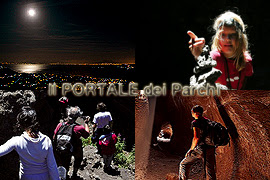 Spettacolari itinerari, serali o notturni, nel Parco Nazionale del Vesuvio che, con l'ausilio di torce elettriche fornite ai visitatori, consentono di attraversare, al calar della luce, alcuni dei luoghi più emozionanti del pianeta. Nel caso di escursioni che abbiano termine dopo il tramonto, l’attività si svolge esclusivamente lungo il sentiero, del Fiume di Lava. Quest’ultimo ha la durata di 1h 30m e consente di raggiungere la ciclopica colata lavica del 1944. Nel caso di escursioni serali, con termine prima del completo calar della luce, si può optare per un itinerario alternativo più lungo (2h 30m): la straordinaria Valle dell’Inferno. In entrambi i casi l’itinerario guidato consente, comunque, la visione di una fiabesca visione notturna, a volo d'uccello, sul Golfo di Napoli.[cod. NAVV11] Fiume di Lava Sotto le Stelle ► Visita guidata.[cod. NAVV11] Fiume di Lava Sotto le Stelle ► Visita guidata.11-18 anni  |  1 ora 30 minuti  |  16,00 euro* [note: 1, 4, 5, 11]11-18 anni  |  1 ora 30 minuti  |  16,00 euro* [note: 1, 4, 5, 11][cod. NAVV12] Valle dell’Inferno Sotto le Stelle ► Visita guidata.[cod. NAVV12] Valle dell’Inferno Sotto le Stelle ► Visita guidata.11-18 anni  |  2 ore 30 minuti  |  16,00 euro* [note: 1, 4, 5, 11]11-18 anni  |  2 ore 30 minuti  |  16,00 euro* [note: 1, 4, 5, 11]PARCO DEL VESUVIO: FIUME DI LAVAPARCO DEL VESUVIO: FIUME DI LAVABreve itinerario che consente di raggiungere la ciclopica colata lavica generata dal Vesuvio, nel 1944, nel corso dell'ultima eruzione. Tutta la colata è coperta da una splendida distesa di Stereocaulon vesuvianum, un lichene endemico cui si deve la prima fase di colonizzazione dei suoli resi sterili dalla rovente carezza del vulcano. La vegetazione circostante si presenta sotto forma di bosco misto, con un ricco sottobosco di ginestra, valeriana rossa, pungitopo, rosa di macchia, giglio rosso. Il ciclopico fiume di lava consente ancora oggi di leggere le onde, i flussi e i vortici che lo animavano, generando nel visitatore un sentimento di reverenziale timore. Straordinaria, infine, la veduta panoramica del golfo di Napoli che si gode al termine del percorso di andata.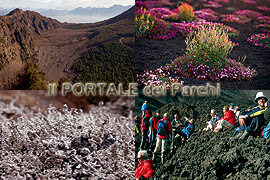 Breve itinerario che consente di raggiungere la ciclopica colata lavica generata dal Vesuvio, nel 1944, nel corso dell'ultima eruzione. Tutta la colata è coperta da una splendida distesa di Stereocaulon vesuvianum, un lichene endemico cui si deve la prima fase di colonizzazione dei suoli resi sterili dalla rovente carezza del vulcano. La vegetazione circostante si presenta sotto forma di bosco misto, con un ricco sottobosco di ginestra, valeriana rossa, pungitopo, rosa di macchia, giglio rosso. Il ciclopico fiume di lava consente ancora oggi di leggere le onde, i flussi e i vortici che lo animavano, generando nel visitatore un sentimento di reverenziale timore. Straordinaria, infine, la veduta panoramica del golfo di Napoli che si gode al termine del percorso di andata.[cod. NAVV03] Fiume di Lava ► Visita guidata.[cod. NAVV03] Fiume di Lava ► Visita guidata.6-18 anni  |  1 ora 30 minuti  |  7,50 euro* [nota: 4]6-18 anni  |  1 ora 30 minuti  |  7,50 euro* [nota: 4]PARCO DEL VESUVIO: PIANO DELLE GINESTREPARCO DEL VESUVIO: PIANO DELLE GINESTREAffascinante e agevole percorso, per tutte le età, che consente di attraversare lo straordinario Piano delle Ginestre, quasi sospeso a mezz'aria tra il violaceo Gran Cono vesuviano e l'azzurro intenso del mare che bagna il Golfo di Napoli. L'itinerario si sviluppa lungo il margine di un enorme cratere di sprofondamento (c.d. caldera) generato dal collasso dell'originario edificio vulcanico. Tra gli ulteriori elementi d'interesse dell'escursione si segnalano: la ricchezza del paesaggio vegetale (lecci, pini, ginestre, valeriana rossa, ecc.); gli scorci panoramici; la prossimità delle bocche eccentriche del 1794 (crateri eccentrici oggi integralmente ricoperti dalla vegetazione).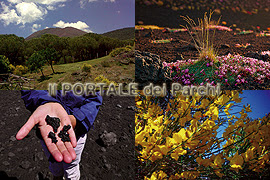 Affascinante e agevole percorso, per tutte le età, che consente di attraversare lo straordinario Piano delle Ginestre, quasi sospeso a mezz'aria tra il violaceo Gran Cono vesuviano e l'azzurro intenso del mare che bagna il Golfo di Napoli. L'itinerario si sviluppa lungo il margine di un enorme cratere di sprofondamento (c.d. caldera) generato dal collasso dell'originario edificio vulcanico. Tra gli ulteriori elementi d'interesse dell'escursione si segnalano: la ricchezza del paesaggio vegetale (lecci, pini, ginestre, valeriana rossa, ecc.); gli scorci panoramici; la prossimità delle bocche eccentriche del 1794 (crateri eccentrici oggi integralmente ricoperti dalla vegetazione).[cod. NAVV04] Piano delle Ginestre ► Visita guidata.[cod. NAVV04] Piano delle Ginestre ► Visita guidata.4-18 anni  |  2 ore  |  7,50 euro* [nota: 4]4-18 anni  |  2 ore  |  7,50 euro* [nota: 4]PARCO DEL VESUVIO: VALLE DELL’INFERNOPARCO DEL VESUVIO: VALLE DELL’INFERNOSpettacolare itinerario che consente di percorrere La Valle dell'Inferno, ovvero il fondo dell'antica caldera generata dallo sprofondamento del primigenio vulcano Somma. Tra i punti notevoli dell'escursione si segnalano: i dicchi, formatisi dall'intrusione di magma entro fratture dell'antico edificio vulcanico; uno svettante arco naturale posto alla sommità di un dicco; un’ampia balconata naturale che consente una veduta a volo d'uccello sul Golfo di Napoli. Per i più intraprendenti l'itinerario prevede anche la visione di una profonda frattura. Quest'ultima consente di comprendere, appieno, il meccanismo di risalita del magma dalle viscere della terra.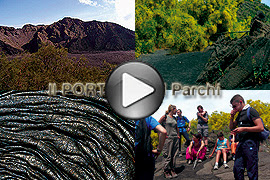 Spettacolare itinerario che consente di percorrere La Valle dell'Inferno, ovvero il fondo dell'antica caldera generata dallo sprofondamento del primigenio vulcano Somma. Tra i punti notevoli dell'escursione si segnalano: i dicchi, formatisi dall'intrusione di magma entro fratture dell'antico edificio vulcanico; uno svettante arco naturale posto alla sommità di un dicco; un’ampia balconata naturale che consente una veduta a volo d'uccello sul Golfo di Napoli. Per i più intraprendenti l'itinerario prevede anche la visione di una profonda frattura. Quest'ultima consente di comprendere, appieno, il meccanismo di risalita del magma dalle viscere della terra.[cod. NAVV05] Valle dell'Inferno ► Visita guidata.[cod. NAVV05] Valle dell'Inferno ► Visita guidata.11-18 anni  |  2 ore 30 minuti  |  7,50 euro* [note: 4, 11]11-18 anni  |  2 ore 30 minuti  |  7,50 euro* [note: 4, 11]PARCO DEL VESUVIO: GRAN TOURPARCO DEL VESUVIO: GRAN TOURL’itinerario del Gran Tour del Vesuvio si svolge interamente sul fondo e sui margini dell'antica caldera, generata dallo sprofondamento del primigenio vulcano Somma, entro la quale si è formato, in tempi geologicamente più recenti, il Gran Cono del Vesuvio. Tra i punti notevoli dell'escursione si segnalano: la Cupola del 1937, un cratere eccentrico posto sulla c.d. faglia di Torre Annunziata; uno svettante arco naturale, posto alla sommità di un’imponente cresta rocciosa; un’ampia balconata naturale, che consente una veduta a volo d'uccello sul Golfo di Napoli; i dicchi, formatisi dall'intrusione di magma entro fratture dell'antico edificio vulcanico; la cresta del Somma, raggiunta in corrispondenza della vetta dei Cognoli di Ottaviano... l'intera storia del vulcano in un unico tour!!!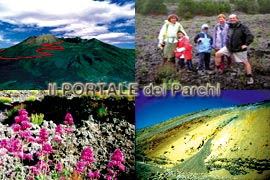 L’itinerario del Gran Tour del Vesuvio si svolge interamente sul fondo e sui margini dell'antica caldera, generata dallo sprofondamento del primigenio vulcano Somma, entro la quale si è formato, in tempi geologicamente più recenti, il Gran Cono del Vesuvio. Tra i punti notevoli dell'escursione si segnalano: la Cupola del 1937, un cratere eccentrico posto sulla c.d. faglia di Torre Annunziata; uno svettante arco naturale, posto alla sommità di un’imponente cresta rocciosa; un’ampia balconata naturale, che consente una veduta a volo d'uccello sul Golfo di Napoli; i dicchi, formatisi dall'intrusione di magma entro fratture dell'antico edificio vulcanico; la cresta del Somma, raggiunta in corrispondenza della vetta dei Cognoli di Ottaviano... l'intera storia del vulcano in un unico tour!!![cod. NAVV06] Gran Tour del Vesuvio ► Visita guidata.[cod. NAVV06] Gran Tour del Vesuvio ► Visita guidata.14-18 anni  |  5 ore  |  11,00 euro* [note: 7, 11]14-18 anni  |  5 ore  |  11,00 euro* [note: 7, 11]≡  PARCO REGIONALE DEI MONTI LATTARI≡  NOVITA'VALLE DEI MULINI DI AMALFI… anche VIA MAREVALLE DEI MULINI DI AMALFI… anche VIA MARELa Valle dei Mulini di Amalfi è un luogo, invero straordinario, ove, grazie all'energia idraulica fornita dalle cascate del torrente Canneto, la rivoluzione industriale si è manifestata con quasi 1.000 anni d’anticipo. L’itinerario proposto ha per oggetto, sia le ferriere, i mulini e le cartiere, che costituirono il cuore "industriale" della prima Repubblica Marinara, sia le spettacolari cascate che caratterizzano tutto il corso della Valle dei Mulini. L’itinerario ha origine dalla piazza su cui prospetta la Cattedrale di Amalfi. La visita si sviluppa poi, a monte della città, attraversando dapprima le affascinanti viuzze cittadine, gli agrumeti, le zone boscose, per giungere, infine, nel cuore della Valle dei Mulini le cui acque alimentavano le macchine degli antichi opifici.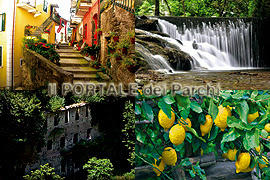 La Valle dei Mulini di Amalfi è un luogo, invero straordinario, ove, grazie all'energia idraulica fornita dalle cascate del torrente Canneto, la rivoluzione industriale si è manifestata con quasi 1.000 anni d’anticipo. L’itinerario proposto ha per oggetto, sia le ferriere, i mulini e le cartiere, che costituirono il cuore "industriale" della prima Repubblica Marinara, sia le spettacolari cascate che caratterizzano tutto il corso della Valle dei Mulini. L’itinerario ha origine dalla piazza su cui prospetta la Cattedrale di Amalfi. La visita si sviluppa poi, a monte della città, attraversando dapprima le affascinanti viuzze cittadine, gli agrumeti, le zone boscose, per giungere, infine, nel cuore della Valle dei Mulini le cui acque alimentavano le macchine degli antichi opifici.[cod. SAAS03] Valle dei Mulini di Amalfi ► Visita guidata.[cod. SAAS03] Valle dei Mulini di Amalfi ► Visita guidata.6-18 anni  |  3 ore  |  7,50 euro* [nota: 3]6-18 anni  |  3 ore  |  7,50 euro* [nota: 3][cod. SATN01] Amalfi Via Mare ► Trasporto in Nave Salerno-Amalfi a/r. Il trasferimento via mare consente, sia di superare i limiti d’accesso della Costiera Amalfitana limitatamente ai bus turistici, sia di trasformare il viaggio in una splendida mini-crociera.[cod. SATN01] Amalfi Via Mare ► Trasporto in Nave Salerno-Amalfi a/r. Il trasferimento via mare consente, sia di superare i limiti d’accesso della Costiera Amalfitana limitatamente ai bus turistici, sia di trasformare il viaggio in una splendida mini-crociera.6-18 anni  |  35 minuti per tratta  |  16,50 euro* [nota: 13]6-18 anni  |  35 minuti per tratta  |  16,50 euro* [nota: 13]≡  PARCO REGIONALE DEI CAMPI FLEGREIVULCANO SOLFATARAVULCANO SOLFATARAIl Vulcano Solfatara, sito nel cuore nei Campi Flegrei, rappresenta la manifestazione vulcanica più spettacolare della Campania. L'itinerario si caratterizza per la rilevanza scientifica, per il fascino e per il notevole valore evocativo: laghi di fango ribollente, fumarole ed emissioni di gas conferiscono al paesaggio una connotazione "infernale" davvero straordinaria. Il Vulcano Solfatara è, però, anche un meraviglioso parco verde attrezzato con area pic nic, bar, rivendita di prodotti tipici e parco giochi. A complemento delle visite guidate è inoltre possibile svolgere, facoltativamente e su prenotazione, straordinari laboratori didattici presso le aule del "SOLFATARA GEO-LAB".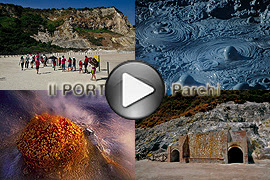 Il Vulcano Solfatara, sito nel cuore nei Campi Flegrei, rappresenta la manifestazione vulcanica più spettacolare della Campania. L'itinerario si caratterizza per la rilevanza scientifica, per il fascino e per il notevole valore evocativo: laghi di fango ribollente, fumarole ed emissioni di gas conferiscono al paesaggio una connotazione "infernale" davvero straordinaria. Il Vulcano Solfatara è, però, anche un meraviglioso parco verde attrezzato con area pic nic, bar, rivendita di prodotti tipici e parco giochi. A complemento delle visite guidate è inoltre possibile svolgere, facoltativamente e su prenotazione, straordinari laboratori didattici presso le aule del "SOLFATARA GEO-LAB".[cod. NAVS01] Vulcano Solfatara ► Visita guidata.[cod. NAVS01] Vulcano Solfatara ► Visita guidata.4-18 anni  |  1 ora  |  7,50 euro* [nota: 12]4-18 anni  |  1 ora  |  7,50 euro* [nota: 12]≡  PARCO NAZ. CILENTO-VALLO DI DIANOOASI DEL FIUME ALENTOOASI DEL FIUME ALENTOSituata nel cuore del Parco Nazionale del Cilento e Vallo di Diano, l’Oasi Fiume Alento è stata originata da una diga che, sbarrando il corso dell’Alento, ha generato uno straordinario lago artificiale. Lungo la sponda destra del fiume si sviluppa, inoltre, un’oasi naturalistica, costituita da diversi laghetti ricchissimi di flora lacustre e avifauna. La visita didattica guidata prevede la visita alla diga e ai sistemi di monitoraggio + visita naturalistica dell’oasi + visita dell’orto botanico. Le attività didattiche, normalmente svolte entro la mezza giornata, possono essere estese all’intera giornata con l’ulteriore possibilità, in quest’ultimo caso, di consumare l’eventuale colazione al sacco presso l’area picnic dell’oasi. In alternativa alla colazione al sacco è possibile prenotare un pranzo presso il locale bar-ristorante.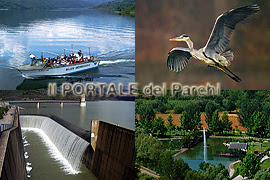 Situata nel cuore del Parco Nazionale del Cilento e Vallo di Diano, l’Oasi Fiume Alento è stata originata da una diga che, sbarrando il corso dell’Alento, ha generato uno straordinario lago artificiale. Lungo la sponda destra del fiume si sviluppa, inoltre, un’oasi naturalistica, costituita da diversi laghetti ricchissimi di flora lacustre e avifauna. La visita didattica guidata prevede la visita alla diga e ai sistemi di monitoraggio + visita naturalistica dell’oasi + visita dell’orto botanico. Le attività didattiche, normalmente svolte entro la mezza giornata, possono essere estese all’intera giornata con l’ulteriore possibilità, in quest’ultimo caso, di consumare l’eventuale colazione al sacco presso l’area picnic dell’oasi. In alternativa alla colazione al sacco è possibile prenotare un pranzo presso il locale bar-ristorante.[cod. SAOA01] Oasi del Fiume Alento: ½ Giornata ► Visite guidate.[cod. SAOA01] Oasi del Fiume Alento: ½ Giornata ► Visite guidate.4-18 anni  |  3 ore  |  6,50 euro* [note: 2, 8]4-18 anni  |  3 ore  |  6,50 euro* [note: 2, 8][cod. SAOA02] Oasi del Fiume Alento: 1 Giornata ► Visite guidate.[cod. SAOA02] Oasi del Fiume Alento: 1 Giornata ► Visite guidate.4-18 anni  |  1 giornata  |  8,50 euro* [note: 2, 8]4-18 anni  |  1 giornata  |  8,50 euro* [note: 2, 8]GROTTE DI PERTOSA - AULETTAGROTTE DI PERTOSA - AULETTALe Grotte di Pertosa - Auletta si trovano sui Monti Alburni, in corrispondenza dello sgrottamento del fiume sotterraneo Negro, immerse nel cuore di una natura spettacolare. Si tratta di uno dei maggiori complessi ipogei del sud Italia, l'unico caratterizzato da un emozionante e suggestivo ingresso in barca! Due i possibili itinerari di visita: il primo, più breve, della durata di circa 1h, che prevede, dapprima uno spettacolare traghettamento per superare l’ingresso allagato, di poi un percorso, a piedi, della lunghezza di circa 1 km. Il secondo itinerario, della durata di 1h 40m, prevede ben due percorsi in barca, della lunghezza complessiva di circa 400 metri, oltre a un affascinante percorso a piedi di circa 1.500 metri. Lungo entrambi i percorsi ci si trova comunque immersi in un ambiente surreale, con cunicoli, gallerie e caverne che si aprono improvvisamente dinanzi all’occhio del visitatore, scoprendo gruppi di stalattiti e stalagmiti modellati in forme misteriose e strambe.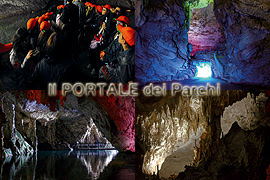 Le Grotte di Pertosa - Auletta si trovano sui Monti Alburni, in corrispondenza dello sgrottamento del fiume sotterraneo Negro, immerse nel cuore di una natura spettacolare. Si tratta di uno dei maggiori complessi ipogei del sud Italia, l'unico caratterizzato da un emozionante e suggestivo ingresso in barca! Due i possibili itinerari di visita: il primo, più breve, della durata di circa 1h, che prevede, dapprima uno spettacolare traghettamento per superare l’ingresso allagato, di poi un percorso, a piedi, della lunghezza di circa 1 km. Il secondo itinerario, della durata di 1h 40m, prevede ben due percorsi in barca, della lunghezza complessiva di circa 400 metri, oltre a un affascinante percorso a piedi di circa 1.500 metri. Lungo entrambi i percorsi ci si trova comunque immersi in un ambiente surreale, con cunicoli, gallerie e caverne che si aprono improvvisamente dinanzi all’occhio del visitatore, scoprendo gruppi di stalattiti e stalagmiti modellati in forme misteriose e strambe.[cod. SAGP01] Grotte di Pertosa-Auletta: Itinerario Base ► Visita guidata.[cod. SAGP01] Grotte di Pertosa-Auletta: Itinerario Base ► Visita guidata.6-18 anni  |  1 ora  |  10,00 euro* [nota: 6]6-18 anni  |  1 ora  |  10,00 euro* [nota: 6][cod. SAGP02] Grotte di Pertosa-Auletta: Itinerario Completo ► Visita guidata.[cod. SAGP02] Grotte di Pertosa-Auletta: Itinerario Completo ► Visita guidata.6-18 anni  |  1 ora 40 minuti  |  15,00 euro* [nota: 9]6-18 anni  |  1 ora 40 minuti  |  15,00 euro* [nota: 9]GROTTE DI CASTELCIVITAGROTTE DI CASTELCIVITAAlle porte del Parco Nazionale del Cilento, in provincia di Salerno, le Grotte di Castelcivita costituiscono, con oltre 1.700 metri di percorso turistico, uno dei complessi speleologici più estesi dell'Italia meridionale. Il sistema di cavità sotterranee, anche noto come "Grotte del Diavolo", si apre a circa 94 metri di altitudine, tra le rive del fiume Calore e i Monti Alburni. Si tratta di un suggestivo complesso di gallerie scavate dall'azione millenaria dell'erosione carsica. La visita guidata si svolge in un surreale paesaggio sotterraneo, geologicamente attivo, in cui l'incessante stillare delle volte accompagna ancora il cammino dei visitatori.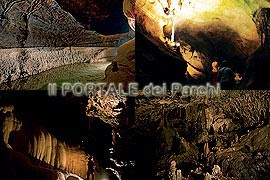 Alle porte del Parco Nazionale del Cilento, in provincia di Salerno, le Grotte di Castelcivita costituiscono, con oltre 1.700 metri di percorso turistico, uno dei complessi speleologici più estesi dell'Italia meridionale. Il sistema di cavità sotterranee, anche noto come "Grotte del Diavolo", si apre a circa 94 metri di altitudine, tra le rive del fiume Calore e i Monti Alburni. Si tratta di un suggestivo complesso di gallerie scavate dall'azione millenaria dell'erosione carsica. La visita guidata si svolge in un surreale paesaggio sotterraneo, geologicamente attivo, in cui l'incessante stillare delle volte accompagna ancora il cammino dei visitatori.[cod. SAGC01] Grotte di Castelcivita ► Visita guidata.[cod. SAGC01] Grotte di Castelcivita ► Visita guidata.6-18 anni  |  1 ora  |  8,00 euro*6-18 anni  |  1 ora  |  8,00 euro*≡  La nostra formula TUTTO INCLUSO* Prezzo a persona, con formula TUTTO INCLUSO, riferito a gruppi scolastici composti da minimo 26 e massimo 52 paganti, comprensivo di: imposte e tasse + diritti d’ingresso (ove dovuti) + costi di prenotazione + servizi didattici (1 operatore x gruppo. Numerosità incrementabile, su richiesta, previo supplemento) + servizi telefonici assistenza imprevisti + copertura assicurativa RC + gratuità docenti 1/10 + gratuità studenti diversamente abili 1/10 + gratuità accompagnatori studenti diversamente abili 1/10. Docenti e accompagnatori in più, oltre alle gratuità concesse, pagano i servizi didattici, allo stesso prezzo pagato dagli studenti, oltre ai diritti d’ingresso eventualmente dovuti.In relazione ai siti monumentali gestiti dallo Stato Italiano la formula “tutto incluso” è valida per gruppi di studenti, delle scuole pubbliche e private dell'Unione Europea, accompagnati dai loro insegnanti, sino a saturazione dei contingenti d’ingresso eventualmente stabiliti. In questo caso l’ingresso è a titolo gratuito purché gli istituti scolastici presentino in biglietteria: a) elenco, su carta intestata della scuola di provenienza, comprensivo dei nominativi di: studenti, studenti diversamente abili, docenti, accompagnatori di studenti diversamente abili; b) certificazione attestante il diritto all’accompagnamento da parte di eventuali studenti diversamente abili. In caso di saturazione dei predetti contingenti d’ingresso, gli istituti scolastici italiani potranno comunque accedere, senza maggiori oneri, solo qualora si verifichino le due seguenti condizioni: minore età degli studenti e presentazione di apposita certificazione, da parte dei docenti, attestante la relativa qualifica professionale. In caso di saturazione dei predetti contingenti d’ingresso, gli istituti scolatici UE potranno effettuare la visita, nei giorni e negli orari prescelti, solo in subordine al pagamento del maggiore onere corrispondente al biglietto d’ingresso. Quest’ultimo dovrà essere versato a cura di tutti i componenti, del gruppo scolastico, che avessero eventualmente raggiunto la maggiore età.Il prezzo da corrispondere, per l’ingresso presso monumenti e siti non gestiti dallo Stato Italiano, è compreso nella formula TUTTO INCLUSO a meno di espressa e diversa indicazione formalmente segnalata nelle note allegate ai singoli itinerari.In caso di pioggia gli itinerari all’aperto si svolgono con l’ausilio degli ordinari strumenti parapioggia.Eventuali variazioni/integrazioni della formula TUTTO INCLUSO sono segnalate nelle note allegate ai singoli itinerari.NOTE Assegnato un operatore didattico per ogni gruppo composto da massimo 26 pax (studenti paganti).Assegnato un operatore didattico per ogni gruppo composto da massimo 35 pax (studenti e accompagnatori).Itinerario alternativo in caso di pioggia: centro storico di Amalfi.In caso di pioggia la visita guidata avverrà sull’automezzo posto a disposizione dall’utenza, lungo la strada che conduce al Gran Cono del Vesuvio, con soste e spiegazioni in prossimità dell’imbocco di ciascun itinerario sentieristico posto lungo il percorso stradale.Il prezzo comprende l’utilizzo di torce elettriche distribuite agli studenti a cura delle guide assegnate. Nel caso di escursioni che abbiano termine dopo il tramonto, l’attività si svolge esclusivamente lungo il sentiero del Fiume di Pietra (1h 30m). Nel caso di escursioni serali, con termine prima del completo calar della luce, si può optare per l’itinerario più lungo della Valle dell’Inferno (2h 30m).La visita guidata prevede, dapprima un traghettamento per superare l’ingresso allagato delle grotte, di poi un percorso, a piedi, della lunghezza di circa 1 km.L’itinerario, stante la lunghezza e i dislivelli, è adatto solo per escursionisti ben allenati. Si consiglia un abbigliamento, a strati, idoneo per escursioni in quota. Si consiglia inoltre: un abbondante scorta d’acqua, pedule da escursionista, occhiali da sole e cappello. La colazione al sacco è a cura dei partecipanti.Il prezzo comprende: ingresso oasi + visita diga + escursione naturalistica + visita orto botanico + utilizzo area pic-nic.La visita guidata prevede due percorsi in barca, della lunghezza complessiva di circa 400 metri, oltre a un affascinante percorso a piedi di circa 1.500 metri.Prezzo comprensivo d’ingresso, al solo Gran Cono del Vesuvio, al prezzo agevolato, per gli istituti scolastici, di euro 8,00 per pax. Al variare di detto prezzo corrisponderà una pari variazione del prezzo complessivo dell’itinerario combinato. In caso di pioggia è previsto lo svolgimento dall’attività laboratoriale c.d. “Vesuvius Mineralogical Lab” in sostituzione all’ascesa al Cratere del Vesuvio. La seconda visita guidata avverrà, invece, sull’automezzo posto a disposizione dall’utenza, lungo la strada che conduce al Gran Cono del Vesuvio, con soste e spiegazioni in prossimità dell’imbocco di ciascun itinerario sentieristico posto lungo il percorso stradale.Lungo la Via Osservatorio di Ercolano, nel tratto compreso tra l’intersezione con la Via Vesuvio e il piazzale di Quota 1000, è vietato il transito degli autobus turistici superiori a m 4,00 di altezza e m 10,50 di lunghezza. Il prezzo si riferisce a gruppi composti da minimo 35 studenti paganti.Tutte le attività presso il Vulcano Solfatara sono temporaneamente sospese sino a data da destinarsi.Prezzo inclusivo del solo trasferimento di andata e ritorno, non comprendente servizi didattici di visita guidata per le tratte in nave.* Prezzo a persona, con formula TUTTO INCLUSO, riferito a gruppi scolastici composti da minimo 26 e massimo 52 paganti, comprensivo di: imposte e tasse + diritti d’ingresso (ove dovuti) + costi di prenotazione + servizi didattici (1 operatore x gruppo. Numerosità incrementabile, su richiesta, previo supplemento) + servizi telefonici assistenza imprevisti + copertura assicurativa RC + gratuità docenti 1/10 + gratuità studenti diversamente abili 1/10 + gratuità accompagnatori studenti diversamente abili 1/10. Docenti e accompagnatori in più, oltre alle gratuità concesse, pagano i servizi didattici, allo stesso prezzo pagato dagli studenti, oltre ai diritti d’ingresso eventualmente dovuti.In relazione ai siti monumentali gestiti dallo Stato Italiano la formula “tutto incluso” è valida per gruppi di studenti, delle scuole pubbliche e private dell'Unione Europea, accompagnati dai loro insegnanti, sino a saturazione dei contingenti d’ingresso eventualmente stabiliti. In questo caso l’ingresso è a titolo gratuito purché gli istituti scolastici presentino in biglietteria: a) elenco, su carta intestata della scuola di provenienza, comprensivo dei nominativi di: studenti, studenti diversamente abili, docenti, accompagnatori di studenti diversamente abili; b) certificazione attestante il diritto all’accompagnamento da parte di eventuali studenti diversamente abili. In caso di saturazione dei predetti contingenti d’ingresso, gli istituti scolastici italiani potranno comunque accedere, senza maggiori oneri, solo qualora si verifichino le due seguenti condizioni: minore età degli studenti e presentazione di apposita certificazione, da parte dei docenti, attestante la relativa qualifica professionale. In caso di saturazione dei predetti contingenti d’ingresso, gli istituti scolatici UE potranno effettuare la visita, nei giorni e negli orari prescelti, solo in subordine al pagamento del maggiore onere corrispondente al biglietto d’ingresso. Quest’ultimo dovrà essere versato a cura di tutti i componenti, del gruppo scolastico, che avessero eventualmente raggiunto la maggiore età.Il prezzo da corrispondere, per l’ingresso presso monumenti e siti non gestiti dallo Stato Italiano, è compreso nella formula TUTTO INCLUSO a meno di espressa e diversa indicazione formalmente segnalata nelle note allegate ai singoli itinerari.In caso di pioggia gli itinerari all’aperto si svolgono con l’ausilio degli ordinari strumenti parapioggia.Eventuali variazioni/integrazioni della formula TUTTO INCLUSO sono segnalate nelle note allegate ai singoli itinerari.NOTE Assegnato un operatore didattico per ogni gruppo composto da massimo 26 pax (studenti paganti).Assegnato un operatore didattico per ogni gruppo composto da massimo 35 pax (studenti e accompagnatori).Itinerario alternativo in caso di pioggia: centro storico di Amalfi.In caso di pioggia la visita guidata avverrà sull’automezzo posto a disposizione dall’utenza, lungo la strada che conduce al Gran Cono del Vesuvio, con soste e spiegazioni in prossimità dell’imbocco di ciascun itinerario sentieristico posto lungo il percorso stradale.Il prezzo comprende l’utilizzo di torce elettriche distribuite agli studenti a cura delle guide assegnate. Nel caso di escursioni che abbiano termine dopo il tramonto, l’attività si svolge esclusivamente lungo il sentiero del Fiume di Pietra (1h 30m). Nel caso di escursioni serali, con termine prima del completo calar della luce, si può optare per l’itinerario più lungo della Valle dell’Inferno (2h 30m).La visita guidata prevede, dapprima un traghettamento per superare l’ingresso allagato delle grotte, di poi un percorso, a piedi, della lunghezza di circa 1 km.L’itinerario, stante la lunghezza e i dislivelli, è adatto solo per escursionisti ben allenati. Si consiglia un abbigliamento, a strati, idoneo per escursioni in quota. Si consiglia inoltre: un abbondante scorta d’acqua, pedule da escursionista, occhiali da sole e cappello. La colazione al sacco è a cura dei partecipanti.Il prezzo comprende: ingresso oasi + visita diga + escursione naturalistica + visita orto botanico + utilizzo area pic-nic.La visita guidata prevede due percorsi in barca, della lunghezza complessiva di circa 400 metri, oltre a un affascinante percorso a piedi di circa 1.500 metri.Prezzo comprensivo d’ingresso, al solo Gran Cono del Vesuvio, al prezzo agevolato, per gli istituti scolastici, di euro 8,00 per pax. Al variare di detto prezzo corrisponderà una pari variazione del prezzo complessivo dell’itinerario combinato. In caso di pioggia è previsto lo svolgimento dall’attività laboratoriale c.d. “Vesuvius Mineralogical Lab” in sostituzione all’ascesa al Cratere del Vesuvio. La seconda visita guidata avverrà, invece, sull’automezzo posto a disposizione dall’utenza, lungo la strada che conduce al Gran Cono del Vesuvio, con soste e spiegazioni in prossimità dell’imbocco di ciascun itinerario sentieristico posto lungo il percorso stradale.Lungo la Via Osservatorio di Ercolano, nel tratto compreso tra l’intersezione con la Via Vesuvio e il piazzale di Quota 1000, è vietato il transito degli autobus turistici superiori a m 4,00 di altezza e m 10,50 di lunghezza. Il prezzo si riferisce a gruppi composti da minimo 35 studenti paganti.Tutte le attività presso il Vulcano Solfatara sono temporaneamente sospese sino a data da destinarsi.Prezzo inclusivo del solo trasferimento di andata e ritorno, non comprendente servizi didattici di visita guidata per le tratte in nave.≡  I nostri CONTATTITelefono0815 542 006Fax1784 413 873E-mailinfo@ilportaledeiparchi.itIl Contact Center è a sua disposizione e risponde dal Lunedì al VenerdìIl Contact Center è a sua disposizione e risponde dal Lunedì al VenerdìTelefono: Ore 9:00 - 13:30    §    E-mail e Fax: Ore 9:00 - 18:00Telefono: Ore 9:00 - 13:30    §    E-mail e Fax: Ore 9:00 - 18:00